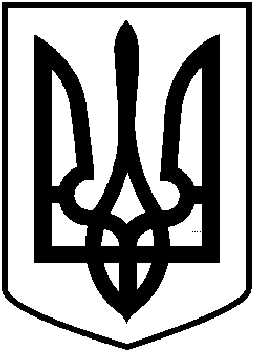 ЧОРТКІВСЬКА  МІСЬКА  РАДАТРИДЦЯТЬ СЬОМА СЕСІЯ ВОСЬМОГО СКЛИКАННЯРІШЕННЯ04 лютого 2022 року                                                                                      №967 м. ЧортківПро затвердження технічних документацій із землеустрою щодо встановлення (відновлення) меж земельних ділянок в натурі (на місцевості) та передачу громадянам безоплатно у власність земельних ділянок в м. Чортків   Тернопільської області        Розглянувши заяви громадян, керуючись ст.  12, 22, 40, 81, 116, 118, 120, 121, 122, 125, 126, 186 Земельного кодексу України, Законом України «Про землеустрій», Законом України «Про Державний земельний кадастр» ст. 26  Закону України «Про місцеве самоврядування в Україні», міська радаВИРІШИЛА:1.Затвердити технічні документації із землеустрою щодо встановлення (відновлення) меж земельних ділянок в натурі (на місцевості) та передати земельні ділянки безоплатно у власність :1.1.Гр.*** для будівництва і обслуговування житлового будинку, господарських будівель і споруд (присадибна ділянка)  площею 0,1000 га в м. Чортків , вул. І. Богуна , ***, Чортківського району Тернопільської області.Кадастровий  номер: 6125510100:01:015:***;1.2.Гр.*** , Гр. *** для будівництва і обслуговування житлового будинку, господарських будівель і споруд (присадибна ділянка) у спільну сумісну власність   площею 0,0257 га в м. Чортків , вул. Підлісна , ***, Чортківського району Тернопільської області.Кадастровий  номер: 6125510100:01:004:***;1.3.Гр. *** Гр. ***  для будівництва і обслуговування житлового будинку, господарських будівель і споруд (присадибна ділянка) у спільну сумісну власність  площею 0,0300 га в м. Чортків , вул. Зелена  , ***, Чортківського району Тернопільської області.Кадастровий  номер: 6125510100:01:002:***;1.3.Гр. *** Гр. ***  для будівництва і обслуговування житлового будинку, господарських будівель і споруд (присадибна ділянка) у спільну сумісну власність  площею 0,0270 га в м. Чортків , вул. Тараса Шевченка , ***, Чортківського району Тернопільської області.Кадастровий  номер: 6125510100:01:004:***;1.4.Гр.*** для будівництва і обслуговування житлового будинку, господарських будівель і споруд (присадибна ділянка)  площею 0,1000 га в м. Чортків , вул. Лісова,***, Чортківського району Тернопільської області.Кадастровий  номер: 6125510100:01:021:***;2. Зобов’язати  громадян:2.1. зареєструвати в державному реєстрі речових прав право власності на земельні ділянки відповідно до вимог чинного законодавства;2.2. використовувати земельні ділянки згідно цільового призначення та вимог Земельного кодексу України, дотримуватись встановлених меж земельних ділянок, правил добросусідства та обмежень, пов’язаних з встановленням земельних сервітутів та охоронних зон.3. Копію рішення направити заявникам.  4. Контроль за виконанням рішення покласти на постійну комісію міської ради з питань містобудування, земельних відносин та екології.Міський голова                                                                Володимир ШМАТЬКО